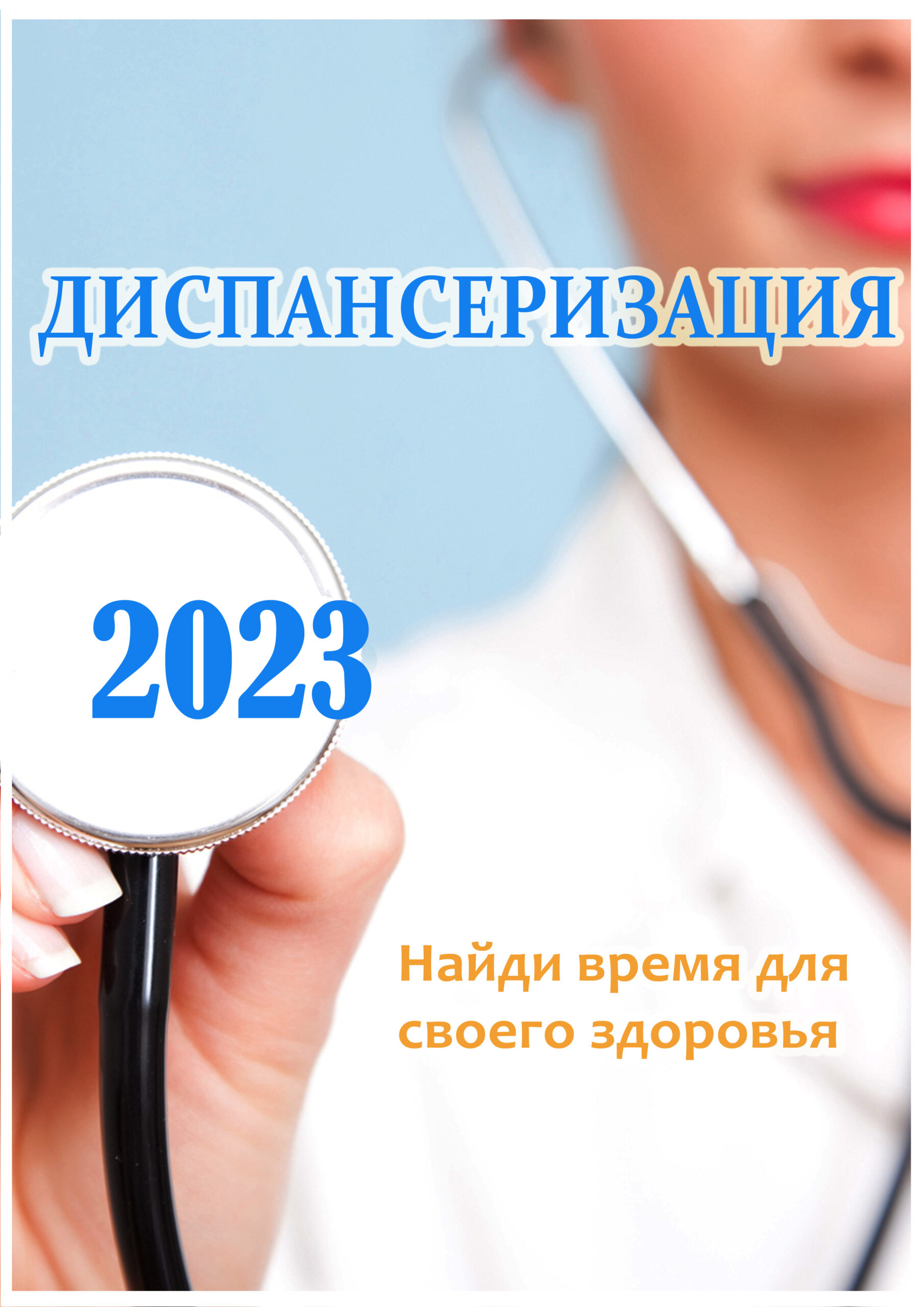 Диспансеризация населения
	В целях раннего (своевременного) выявления состояний, заболеваний и факторов риска их развития. в том числе для выявления болезней системы кровообращения и онкологических заболеваний, формирующих основные причины смертности населения, проводятся профилактические мероприятия и диспансеризация. Выявление указанных рисков помогает эффективнее лечить и добиваться полного выздоровления человека.Гражданин имеет право не реже одного раза в год на бесплатный профилактический медицинский осмотр, в том числе в рамках диспансеризации.	Диспансеризация взрослого населения проводится 1 раз в 3 года в возрасте с 18 до 39 лет, а в возрасте 40 лет и старше – ЕЖЕГОДНО!	С 01 июля 2021 года проводятся углубленные профилактические осмотры и диспансеризация граждан, перенесших новую коронавирусную инфекцию COVID-19.Диспансеризация проводится в два этапа. Для граждан, перенесших новую коронавирусную инфекцию (COVID-19), в дополнение к утвержденному перечню исследований и консультаций специалистов в рамках Первого этапа диспансеризации проведятся:- измерение насыщения крови кислородом (сатурация) в покое;	-тест с 6-минутной ходьбой;	- спирометрия или спирография;	- общий (клинический) анализ крови развернутый;	- биохимический анализ крови для граждан, включая исследования уровня холестерина, уровня липопротеинов низкой плотности, С-реактивного белка, активности АЛТ и АСТ, лактатдегидрогеназы в крови, исследование уровня креатинина в крови;	- определение концентрации Д-димера в крови;	- рентгенография органов грудной клетки для граждан, перенесших новую коронавирусную инфекцию (COVID-19) (если не выполнялась ранее в течении года).	По результатам исследований врачи определят риски и признаки развития хронических заболеваний и при необходимости, для уточнения диагноза, направят пациента на второй этап.	Второй этап диспансеризации проводится в целях дополнительного обследования и уточнения диагноза заболевания (состояния) и включает в себя:
	- эхокардиографию для граждан, перенесших новую коронавирусную инфекцию (COVID-19) (в случае показателя сатурации в покое 94% и ниже, а также по результатам проведения теста с 6-минутной ходьбой);	- компьютерную томографию для граждан, перенесших новую коронавирусную инфекцию (COVID-19) (в случае показателя сатурации в покое 94% и ниже, а также по результатам проведения теста с 6-минутной ходьбой); 	- дуплексное сканирование вен нижних конечностей для граждан, перенесших новую коронавирусную инфекцию (COVID-19) (при наличии показаний по результатам определения концентрации Д-димера в крови).	Если по результатам диспансеризации у пациента выявят хронические заболевания или риски их возникновения, то ему будет оказано необходимое лечение и назначена медицинская реабилитация.Кто имеет право на бесплатные профилактические мероприятия?	Профилактическому медицинскому осмотру и диспансеризации подлежат работающие, неработающие, обучающиеся в образовательных учреждениях по очной форме граждане в возрасте от 18 лет и старше. 	Профилактический медицинский осмотр проводится для своевременного выявления состояний, заболеваний, факторов риска их развития и выработки рекомендаций для пациентов. Диспансеризация представляет собой комплекс мероприятий, включающий профилактический медицинский осмотр, а также дополнительные методы обследования.Какие профилактические мероприятия Вы можете пройти в этом году?	Профилактический медицинский осмотр могут пройти лица, которым в текущем году исполняется следующее количество полных лет: 19, 20, 22, 23, 25, 26, 28, 29, 31, 32, 34, 35, 37, 38	Профилактический медицинский осмотр проводится в рамках диспансерного наблюдения (лицам, состоящим под диспансерным наблюдением у врача в связи с хроническим заболеванием) при проведении первого в текущем году диспансерного приема.	Диспансеризацию могут пройти лица, которым в текущем году исполняется следующее количество полных лет: 18, 21, 24, 27, 30, 33, 36, 39, 40 и старше.	Годом прохождения диспансеризации считается календарный год, в котором гражданин достигает соответствующего возраста.	С порядком проведения профилактических мероприятий можно ознакомиться: приказ Минздрава России от 27.04.2021 № 404н «Об утверждении порядка проведения профилактического медицинского осмотра и диспансеризации определенных групп взрослого населения»;  приказ Минздрава России от 01.07.2021 № 698н «Об утверждении Порядка направления граждан на прохождение углубленной диспансеризации, включая категории граждан, проходящих углубленную диспансеризацию в первоочередном порядке» 	Для бесплатного проведения профилактических мероприятий необходимо обратиться в поликлинику, к которой Вы прикреплены: в регистратуру, к участковому врачу, участковой медицинской сестре или в отделение (кабинет) медицинской профилактики. Для удобства населения в поликлиниках работает дистанционная запись на профилактические осмотры. 	Диспансеризацию можно пройти в вечерние часы в будни и по субботам.	При себе нужно иметь паспорт и полис ОМС. 	Информация о медицинских организациях, на базе которых граждане могут пройти профилактические медицинские осмотры и диспансеризацию 	В соответствии со ст. 185.1 Трудового кодекса Российской Федерации работники при прохождении диспансеризации имеют право на освобождение от работы с сохранением за ними места работы (должности) и среднего заработка: 1 день раз в 3 года - все работающие;1 день раз ежегодно - работники, достигшие возраста сорока лет; 2 дня ежегодно - работающие пенсионеры и работники предпенсионного возраста.	Кроме того, страховые представители страховых медицинских организаций информируют граждан о прохождении диспансеризации или диспансерного наблюдения через SMS-сообщения, почтовые отправления или электронные письма о необходимости обращения в поликлинику.   В оперативном режиме страховые представители осуществляют контроль прохождения профилактических мероприятий и дальнейшее назначение обследований, своевременность лечения и диспансерного наблюдения пациентов с хроническими заболеваниями.	Страховые медицинские компании также проведут оповещение граждан, подлежащих углубленной диспансеризации в соответствии с согласованным графиком с медицинскими организациями. Информирование граждан будет проводиться путем рассылки личных приглашений посредством SMS-сообщений, телефонной и почтовой связи.	По всем вопросам, связанным с прохождением диспансеризации и профилактических медицинских осмотров застрахованные лица могут обращаться к своему страховому представителю страховой медицинской организации, выдавшей полис ОМС:Филиал ООО «Капитал Медицинское Страхование» в Костромской области+7(4942)48-03-03; 8-800-350-64-08; 8-800-100-81-02 (федеральный Контакт-центр, круглосуточно, звонок бесплатный);Костромской филиал АО «Страховая компания «СОГАЗ-МЕД»8-800-100-07-02(федеральный Контакт-центр, круглосуточно, звонок бесплатный)Филиал АО «МАКС-М» в г. Костроме+7(4942)49-40-16;8-800-505-56-03;8-800-333-60-03 (федеральный Контакт-центр, круглосуточно, звонок бесплатный)	Также за помощью и консультацией можно обратиться в ТФОМС Костромской области по тел. 8-800-234-46-86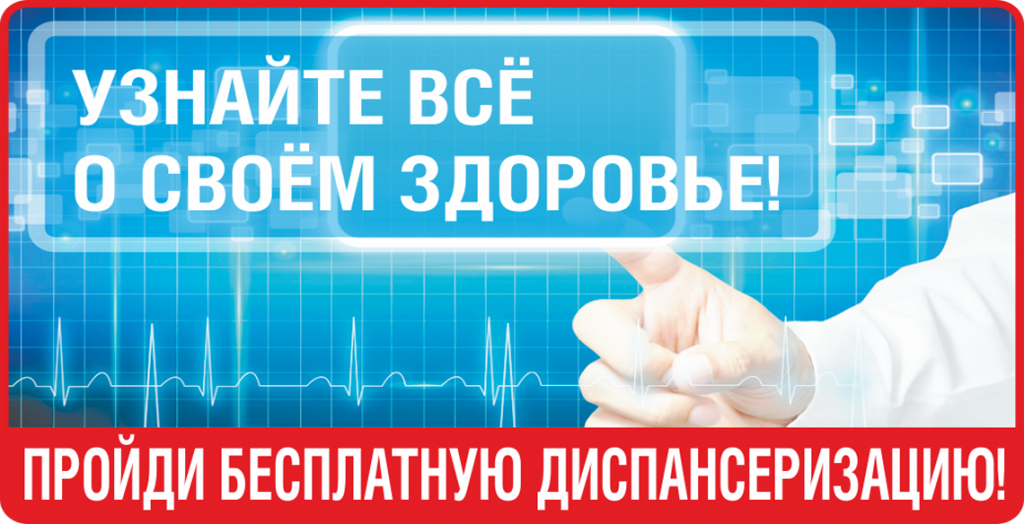 